Вопрос родителей группы «Солнышко»: Какие нормы речевого развития ребенка 6-7 лет?Отвечают воспитатели – Шищук Оксана Александровна и Косикова Татьяна Николаевна:Показатели речевого развития детей 6-7 летВ норме словарный запас ребенка 6-7 лет насчитывает от 3500 слов (в 7 лет словарный запас может достигать до 7 000 слов).Дошкольник активно использует образные выражения, метафоры («солнечная улыбка», к слову сказать и т.д.). Выстраивает грамматически верные предложения (склоняет все члены предложения по роду, числу и падежу).  Причем, несколько простых предложений ребенок может объединять в одно с помощью союзов «потому что», «когда», «если» и так далее.В этом возрасте дети любят рассказывать истории, отвечать на вопросы, придумывать сюжеты по картинкам. При этом часто при пересказе второстепенные детали сюжета опускаются, ведь все внимание ребенка сконцентрировано на основных персонажах. Дошкольник 6-7 лет может не только объяснить значение знакомого слова, но и рассуждать о возможном значении незнакомых выражений.Ребенок способен в беседе озвучить свое эмоциональное состояние и мнение по поводу определенной ситуации. Дети 6-7 лет очень любят рассуждать о явлениях жизни, наблюдать за происходящим и делиться с близкими впечатлениями.Звукопроизношение. К шести годам звукопроизношение у детей вполне нормализовалось, и работа идет по улучшению дикции, то есть умения правильно пользоваться звуками в потоке речи.Фонематический слух. Шестилетние дети четко различают на слух все звуки родного языка, в том числе и близкие по своим акустическим характеристикам: глухие и звонкие, твердые и мягкие. Неумение различать пары звуков по глухости-звонкости свидетельствует чаще всего о недостатках физического слуха. По мнению выдающегося русского педагога К.Д. Ушинского, «хороший, ясный выговор слова такой, чтобы каждый из звуков, составляющих слово, был слышен, и чуткое ухо в различении этих звуков - вот главные основания правописания».Формирование навыков звукового анализа. Получает свое развитие способность узнавать звуки в потоке речи, вычленять их из слова, устанавливать последовательность звуков в том или ином слове. Надо отметить, что без участия взрослых эти очень нужные умения могут совсем не сформироваться.Словарный запас. Словарь дошкольников шести-семи лет достаточно велик и уже не поддается точному учету, тем более существует большой разрыв в количественном отношении у детей с разным речевым развитием: есть дети, обладающие богатейшим словарным запасом, очень осведомленные в разных областях знаний, и дети, чей словарь очень беден и ограничивается бытовой тематикой.Грамматический строй. Практической грамматикой дошкольники уже овладели, ошибки могут оставаться в употреблении форм, являющихся исключениями: некоторые глагольные формы спряжений (ехать — ехают); несклоняемые существительные (в пальте) и другие речевые ошибки, характерные не только для дошкольников, но встречающиеся и в речи взрослых людей, так как являются объективно трудными для усвоения формами.11.Связная речь. На вопросы отвечает развернутыми фразами, пользуется сложноподчиненными и сложносочиненными предложениями. Он может самостоятельно составить рассказ по картинке, пересказать знакомую сказку или рассказ, поделиться впечатлениями о просмотренном мультфильме, книге. Ребенок может фантазировать, сочинять сказки.6-7 лет – один из самых благодатных периодов, когда ребенок уже говорит хорошо и много, ему есть что сказать, а взрослым интересно его слушать. В семьях, где папам было сложно выстроить общение с маленьким ребенком, потому что «ну о чем мне с ним говорить?», именно в этот период большинство отцов начинают с удовольствием разговаривать и играть с детьми.Как развивать речь ребенка в 6-7 лет?Основным источником развития речи ребенка 6 лет, как и в более младшие периоды, остается общение со взрослыми.
Разговаривайте с дошкольником как можно чаще, спрашивайте, как он провел свой день, обсуждайте прочитанные вместе книги, просмотренные мультфильмы. Темой для разговоров могут быть совместные посещения театра, цирка, выставок. Такие мероприятия не только разовьют речь, но и расширят кругозор ребенка.Рекомендуем пересмотреть домашнюю библиотеку и дополнить книгами, соответствующими возрасту. Как правило, дети 6 лет предпочитают книги о жизни животных (особенно манят динозавры), приключенческие повести (например, Николай Носов «Незнайка на луне») и детские детективы. Посетите вместе книжный магазин или интернет-магазин (ссылка на лабиринт?)-здесь возможно целесообразнее было бы обзор написать по нескольким книгам для старших дошкольников и выберете, что понравится дошкольнику.Посетите детскую библиотеку. Конечно, они сейчас не так популярны, как во времена нашего детства, но именно атмосфера библиотеки может заинтересовать ребенка в самостоятельном чтении. К тому же сейчас во многих детских библиотеках созданы все условия, чтобы увлечь детей книгами (удобные читальные залы, новые красочные книги и даже игрушки). Разнообразьте совместное времяпрепровождение играми на развитие речи. Особенно полезными будут упражнения на увеличение словарного запаса.Научите ребенка пересказывать и без стеснения говорить на публике. Ораторское искусство – навык, который пригодится и сослужит верную службу на протяжении всей жизни. Освоить выступление на публике вам поможет игра «в школу».
Попросите ребенка выучить стихотворение или подготовить небольшой пересказ. И предложите поиграть: «Давай мы потренируемся. Представь, что я учительница, а папа – ученик, ты вышел рассказывать к доске стихотворение».  Папа для пущей убедительности может вести себя как типичный ученик, а вы сделать голос, как у учительницы и вызвать ребенка к доске.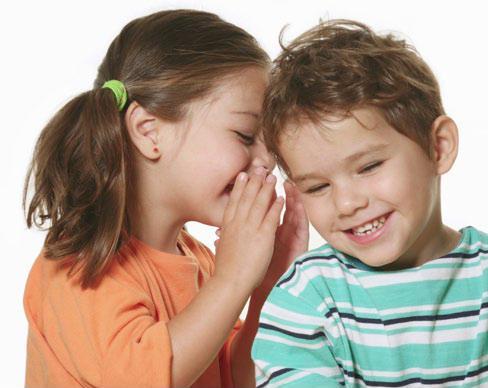 https://rechrebenka.ru/rechevoe-razvitie-rebenka-v-6-7-let-sovety-roditelyam-doshkolnika/